T.C. 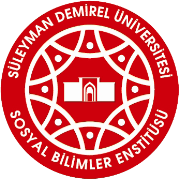 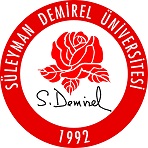 	SÜLEYMAN DEMİREL ÜNİVERSİTESİ REKTÖRLÜĞÜ 	Sosyal Bilimler Enstitüsü Müdürlüğüne(TAAHHÜTNAME)	20…-20… Eğitim-Öğretim Yılı …………. Yarıyılı Üniversiteniz Sosyal Bilimler Enstitüsü …………………………….. Anabilim Dalı ………………………………..  tezli yüksek lisans programına müracaat etmiş ve giriş koşullarını sağlayarak kayıt hakkı kazanmış bulunmaktayım. Kayıt esnasında vermiş olduğum tüm bilgilerin doğru olduğunu,Yönetmeliğe ve mevzuat hükümlerine aykırı olan yanlış bir bilginin tespiti halinde öğrencilik haklarıma yönelik bütün haklarımdan vazgeçtiğimi, Lisansüstü eğitim ve öğrenimim süresince öğrenciliğimle ilgili tüm işlemlerimi (kayıt yenileme, ders seçimi, asgari ders sayısı, kredi takibi, dönem projesi teslimi, mezuniyet işlemleri, adres, telefon, isim soyisim değişikliklerin bildirilmesi vs.) bizzat takip edeceğimi,Öğrenimim boyunca Enstitünüz Akademik Takviminde yer alan süreler içerisinde kayıt yenileme işlemini gerçekleştirerek akademik takvimde belirtilen tarihlerde ders, uzmanlık alan dersi, seminer dersi ve tez kayıt işlemlerini yapacağımı ve tüm sorumluluğun tarafımda olduğunu, Yüksek lisans programında seminer dersinin ders aşamasında zorunlu olduğunu ve Seminer ders konusunun, ilgili dersi aldığım dönemin akademik takviminde belirtilen Ekle-Sil tarihi sonuna kadar belirlenerek Enstitüler Öğrenci Bilgi Sistemine (http://golcuk.sdu.edu.tr) danışman tarafından konu girişinin yapılacağı hakkında bilgilendirildiğimi ve aynı sistem üzerinden seminer konumu onaylayacağımı,Tez aşamasına geçebilmek için EABD/EASD başkanlığının öngördüğü zorunlu ve seçimlik derslerden başarılı olmanın yanı sıra, zorunlu seminer ve seçilmesi halinde uzmanlık alan dersi ile birlikte toplam en az 60 AKTS kredilik dersten başarılı olmam gerektiği hakkında bilgilendirildiğimi,Lisansüstü program sırasında alınması zorunlu olan Bilimsel Araştırma ve Yayın Etiği Dersini ders döneminde alacağım hakkında bilgilendirildiğimi ve 4 yarıyıl içerisinde söz konusu ders ve 1 seminer dâhil olmak üzere 60 AKTS lik dersi başarıyla tamamlayamadığım takdirde kaydımın silineceği hakkında bilgilendirildiğimi,Kayıt yenileme işlemini gerçekleştirmediğim takdirde ilgili yarıyılda öğrencilik haklarından yararlanamayacağımı, tez önerisini veremeyeceğimi, tez savunma sınavına giremeyeceğimi ve yarıyıl sonunda tezimi teslim edemeyeceğimi ayrıca azami süremin dolması hakkında kaydımın silineceği hakkında Enstitü tarafından bildirildiğimi,Tez gerekçem kabul edildikten sonra danışman değişikliği talebinde bulunmam halinde, öğrenim süresi içinde EYK karar tarihini takip eden, en az bir tam yarıyıldan önce tezimi teslim edemeyeceğim ve tez savunma sınavına giremeyeceğim hakkında bilgilendirildiğimi,   Tez savunma sınavına girerek tezimin reddedilmesi halinde kaydımın silindiği EYK tarihini takip eden 1 ay içerisinde tezsiz yüksek lisans diploması talebinde bulunacağımı aksi halde bu hakkımdan peşinen feragat ettiğimi,Tez savunma sınavına girerek başarılı bulunmam halinde Üniversitemiz Lisansüstü Eğitim ve Öğretim Yönergesinin 25. Maddesinde belirtilen hususları yerine getireceğimi,golcuk.sdu.edu.tr uzantılı öğrenci bilgi sistemini düzenli olarak takip edeceğimi, sistem üzerinden tarafıma yönelik alınan kararların sisteme işlenmesine müteakip tarafıma tebliğ edilmiş sayılacağını,   Eğitim-öğretim, sınavlar ve benzeri konularda enstitünün elektronik sayfasında (sosyalbilimler.sdu.edu.tr adresinden) yapılan ilanların şahsıma yapılmış sayıldığını kabul ettiğimi, tarafıma yapılacak olan tebligatların 7201 sayılı Tebligat Kanunu hükümlerine göre resmi kayıtlarda yer alan posta adresime veya Üniversite tarafından sağlanan sdu.edu.tr uzantılı e–posta veya beyan etmiş olduğum e–posta adresime gönderilmesini veya öğrenci otomasyon sistemine kayıt edilmesini veya Enstitü birim web sayfasından ilan edilmek suretiyle yapılmasını, Yükseköğrenimimde yönetmelik dışı takipsizlikten oluşabilecek tüm sorumlulukların kendime ait olacağını, verdiğim bilgilerde olacak herhangi bir değişikliği Enstitünüz Müdürlüğüne bildireceğimi,  Yükseköğrenimimde askerlik işlemlerimle ilgili (erkek öğrenciler için) tüm aşamalarda (bakaya kalma, kayıt silinme, mezuniyet, yatay geçiş, sevk tehir, sevk tehir iptali vb.) oluşabilecek hukuki işlemlerimi kabul ettiğimi/edeceğimi,Askerlik daire başkanlığına ve askerlik şubeme bilgi vereceğimi, aksi halde yukarıda belirtilen maddelere yönelik uygulanacak olan hukuki/cezai müeyyideleri kabul ettiğimi ayrıca doğabilecek herhangi bir Kanuni sorumluluğun da tarafıma ait olduğunu kabul ettiğimi,Yukarıda yazılı maddeler halinde belirtilen hükümleri okuyup, anladığımı ayrıca yazılı olarak beyan edilmeyen hükümlerde ise Lisansüstü Eğitim Yönetmeliğinde ve Lisansüstü Eğitim ve Öğretim Yönergesinde yer alan hükümlere uyacağımı peşinen kabul ve taahhüt ederim.   …../…/20…										    İmza 										Ad-SoyadTelefon	  :Adres	  : 